附件1广东省高等教育自学考试新生报名流程图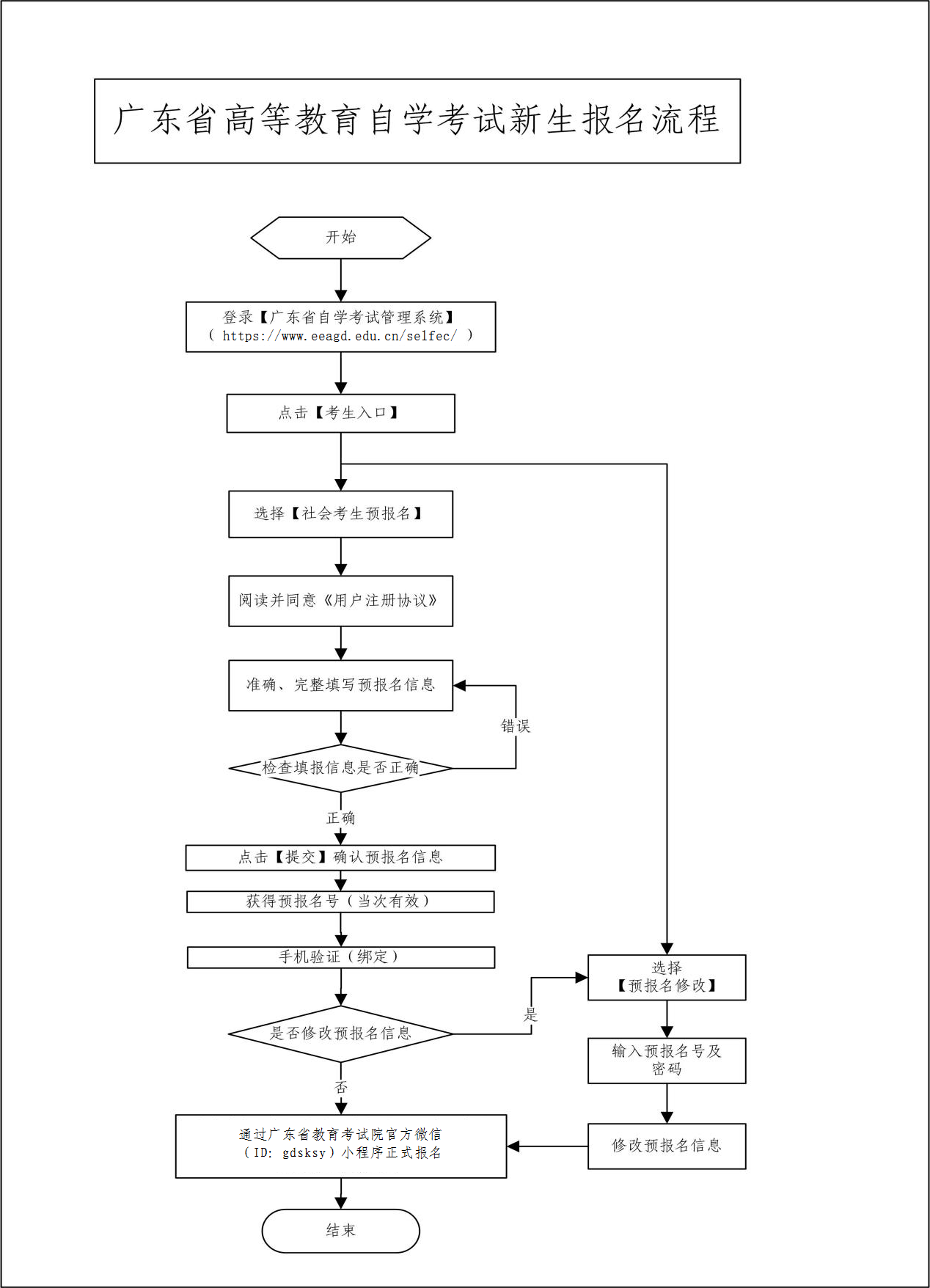 附件2广东省2022年4月高等教育自学考试在线报名操作指引第一步：预报名-网页端登录网址https://www.eeagd.edu.cn/zkselfec/login/login.jsp在网页端完成预报名信息录入，获取预报名号，并牢记预报名时设置的密码。第二步：采集相片-小程序端（1）在广东省教育考试院官方小程序上选择报名相片采集，选择考生端进入。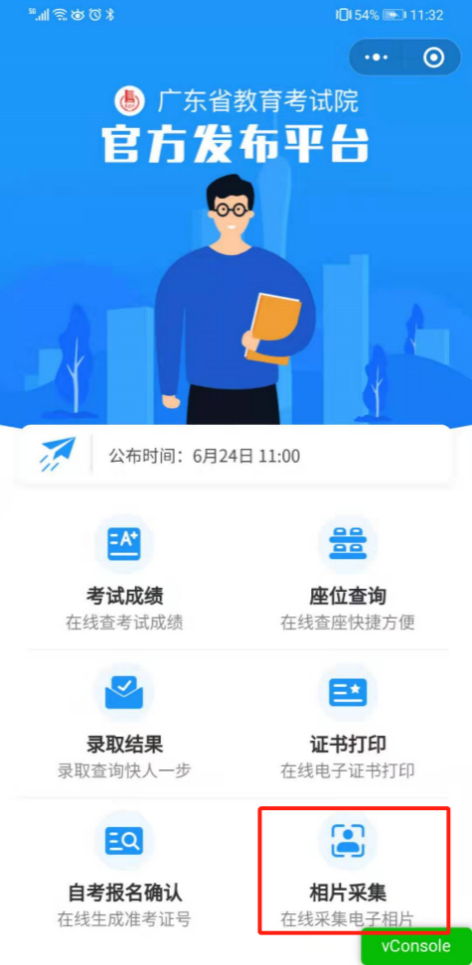 （2）在考试列表中找到自考报名相片采集，输入预报名号与预报名时设置的密码登录。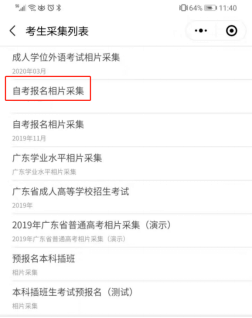 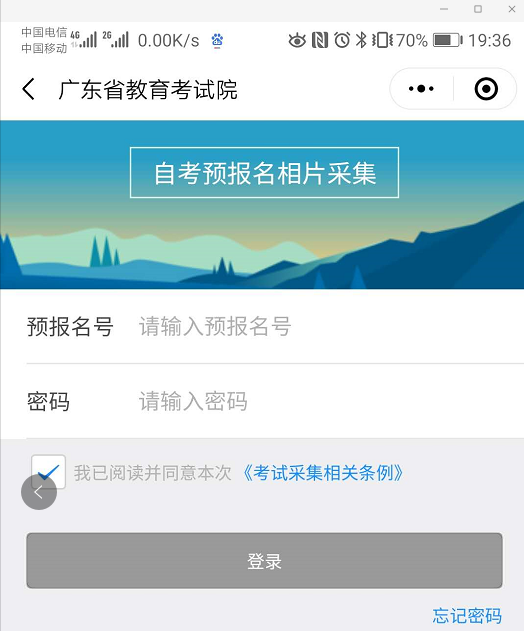 （3）按指引拍摄清晰的正面人像照片拍摄的相片会进行人脸识别身份核验、活体检测（真人检测）与相片质量检测，请拍摄本人清晰的面部相片，避免面部任何遮挡，不要翻拍证件照，尽量保持背景简单并与穿着的颜色有一定区别。拍摄上传成功后会出现如下界面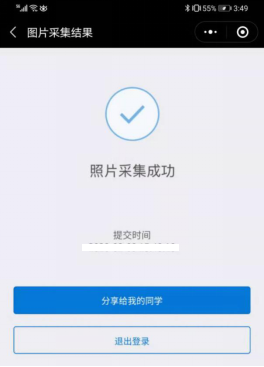 如果拍摄后提示人脸识别不通过，可能为以下原因：1.拍摄的人像与公安部身份证相片差别较大。2.系统鉴定为非真人（比如翻拍相片）。3.生成证件照质量较差。识别不通过时可以点击人脸识别结果查看不通过原因并重新尝试，当多次尝试不过后可以选择通过人工审核方式提交（需补充身份证正反面、手持身份证相片），等待人工审核（审核仍不通过的，及时与当地自学考试办公室联系咨询）。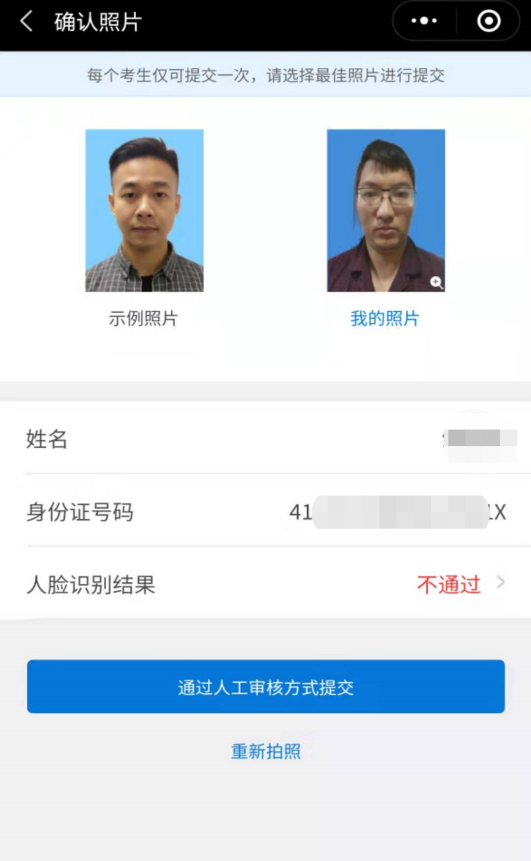 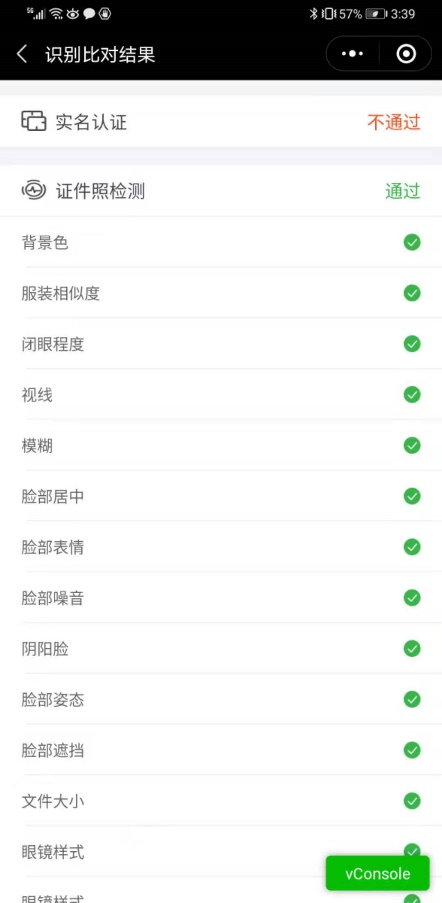 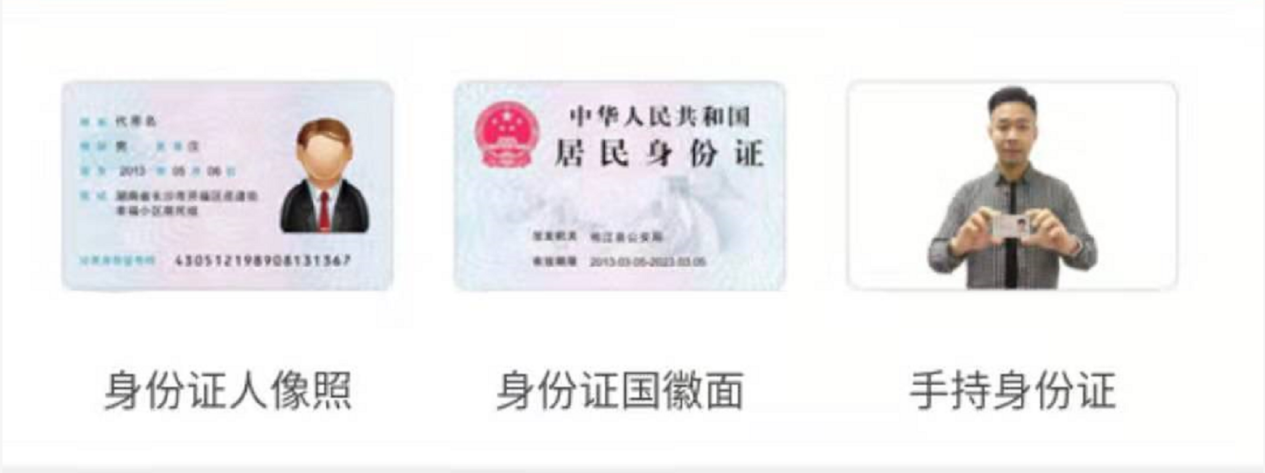 第三步：生成准考证号-小程序端在小程序首页找到自考报名确认的入口，输入预报名号与密码后生成准考证号，完成正式报名。因照片审核未通过等原因无法获取准考证号的，应及时联系当地市自学考试办公室完成正式报名，3月2日后不再受理。注意：只有相片采集经审核通过的考生才能生成准考证号完成报名确认，相片采集在人工审核中的需等待审核通过。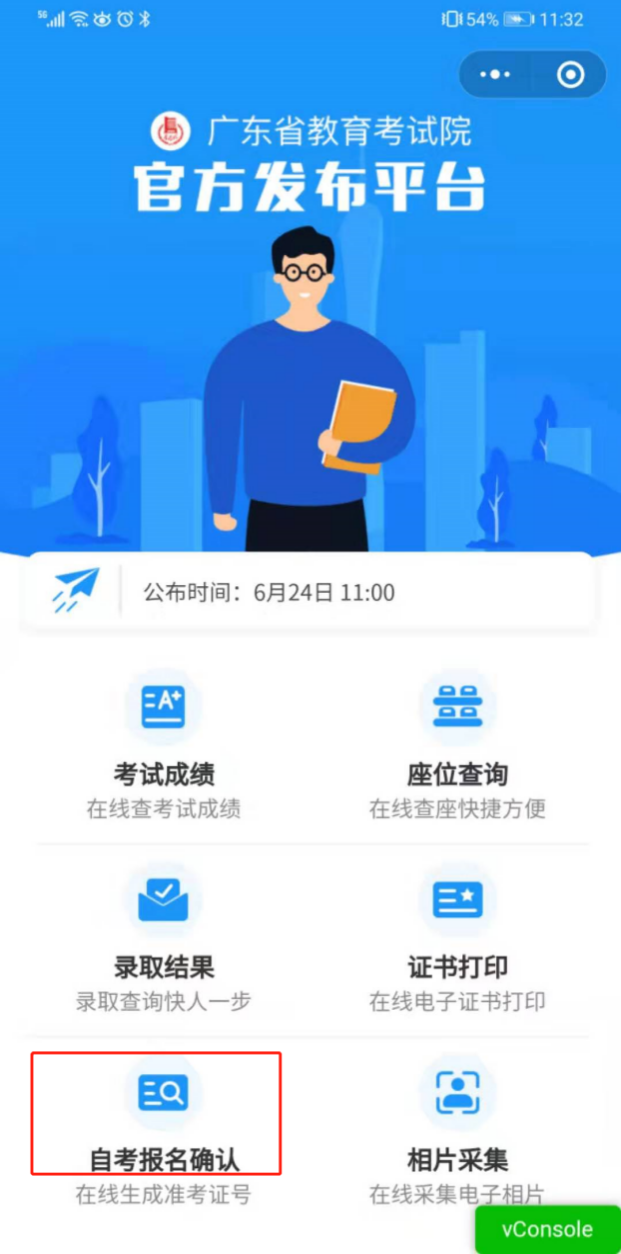 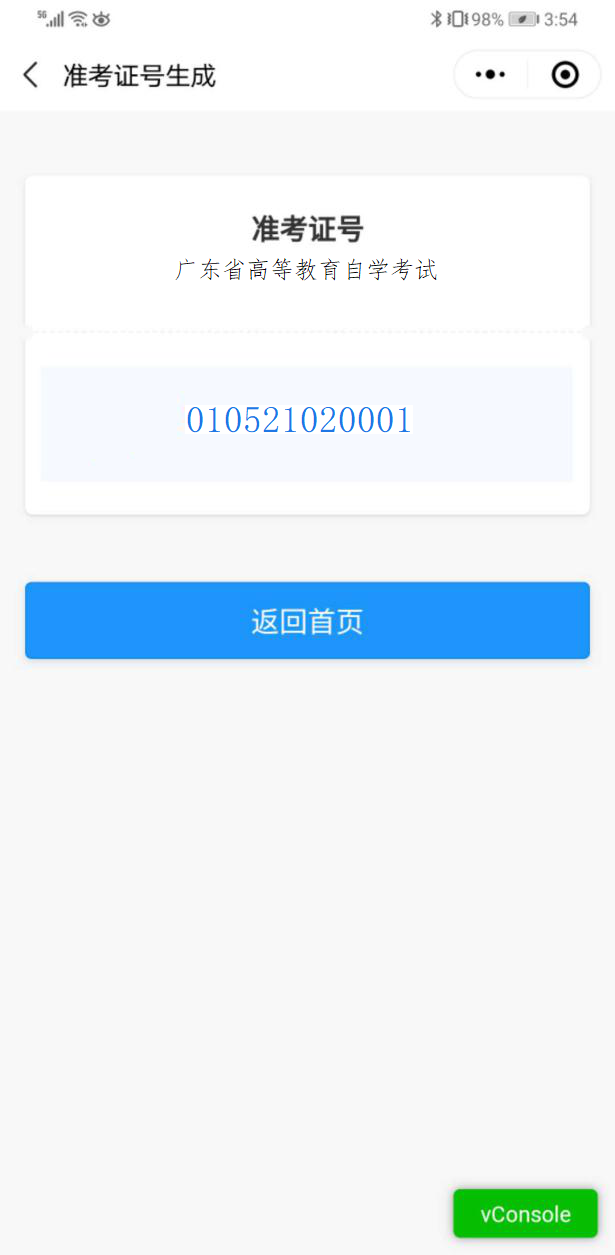 附件3广东省高等教育自学考试电子相片采集标准1.本人近期正面、免冠、彩色（淡蓝色底）证件电子照片，照片必须清晰完整，与本人相貌一致。2.成像区上下要求头上部空1／10，头部占7／10，肩部占1／5。采集的图像大小最小为192×168（高×宽），单位为：像素。成像区大小为48ｍｍ×42ｍｍ（高×宽）。3.电子照片须显示双肩、双耳，露双眉，衣着端正，不着与背景同色的上衣，人像清晰，神态自然，无明显畸变，脸部无局部亮度，背景无边框。不得上传翻拍照、全身照、风景照、生活照、大头贴、背带（吊带）衫照、艺术照、侧面照、不规则手机照等。4.电子照片不得佩戴饰品，不得佩戴粗框眼镜（饰品、眼镜遮挡面部特征会影响考试期间身份核验）。5.此照片将作为本人准考证唯一使用照片，将用于考试期间的人像识别比对及毕业申请的照片审核，不符合要求的照片会影响考生的考试及毕业等，由此造成的后果由考生自行承担。附件4广东省高等教育自学考试考生报考流程图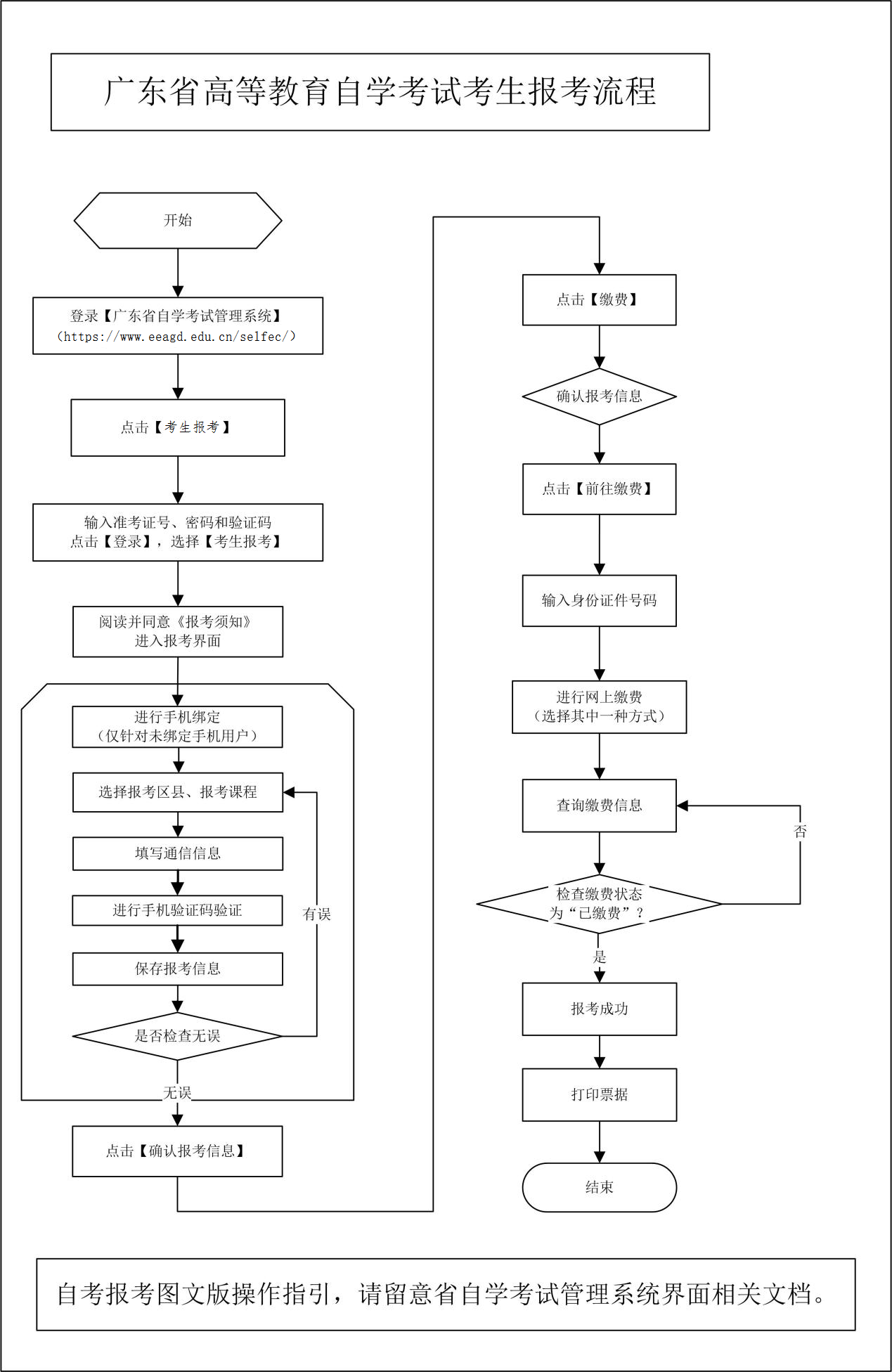 附件5广东省2022年4月自学考试疫情防控考生须知    2022年4月自学考试将于4月16-17日举行。为确保广大参考人员的生命健康安全，确保考生顺利赴考，请所有考生知悉以下防疫工作要求并遵照执行。(一）考前准备1.所有考生须注册“粤（穗）康码”（以下简称“粤康码”）。“粤康码”非绿码的考生，应及时到相关部门核实。打印准考证时须在自学考试管理系统中如实填报“粤康码”状态等信息。2.考生须进行考前14天自我健康观察，每日如实在“粤康码”中进行健康情况申报，同时如实填写考前14天个人健康信息申报表（见附件6），并在参加每场考试时提交考点工作人员。3.考生应注意个人卫生和防护，考前14天内，不前往国内疫情中、高风险地区，不出国（境），不参加集聚性活动，尽量避免与外地来粤人员接触。（二）正常参加考试4.所有考生进入考点时，必须粤康码为绿码，提供本人考试首日（4月16日）前48小时内核酸检测阴性证明（电子、纸质同等效力，下同），现场测量体温正常（体温<37.3℃）考生。尚在外地的考生应及时返回考点所在地级市，了解考点所在地疫情防控相关要求，并按属地化要求和规定进行管理，以免耽误考试。不得参加考试      5.正处于隔离治疗期的确诊病例、无症状感染者，以及隔离期未满的密切接触者、密切接触者的密切接触者（简称次密切接触者）；    6.考前14天内，有广东省内中、高风险地区旅居史，有省外疫情中、高风险地区所在县或当地政府宣布全域封闭管理地区旅居史的;粤康码为红码或黄码的；不能提供考前48小时内核酸检测阴性证明的；9.现场测量体温不正常（体温≥37.3℃），在临时观察区适当休息后，再次测量体温仍然不正常的报考者。    10.其他情况。如有考生不符合以上所述情况，需由现场卫生防疫人员研判其能否能够参加考试。（四）进入考点要求11.考生自我检查“二证一码一表一口罩”。考生进入考点时均要佩戴口罩，向考点工作人员出示手机上的“粤康码”绿码，接受准考证、身份证、“粤康码”核查，提交健康信息申报表。进入考场前将手机放在指定地方。进入考场后，出现身体异常情况的考生，可根据医疗卫生专业人员指引，先在临时观察区进行复核评估后作下一步处置，经医疗卫生专业人员专业评估，在保障广大考生和考试工作人员生命安全和身体健康前提下，综合研判是否具备正常参加考试的条件，具备参加考试条件的，由专人引导前往备用隔离考场；不具备参加考试条件的，不安排参加考试。12.考生进入考场前应用速干手消毒剂进行手消毒或者洗手；进入备用隔离考场的，必须用速干手消毒剂进行手消毒，且考试过程应全程佩戴口罩。13.低风险地区的考生，在进入考场前要佩戴口罩，进入考场就座后，可自行决定是否继续佩戴；非低风险地区、备用隔离考场的考生要全程佩戴口罩。考生进行身份核验时需摘除口罩，不得因为佩戴口罩影响身份核验。14.考试结束后，考生要按监考员的指令有序离场，保持人员间距，减少交谈。考点可安排各考场错峰离场。15.考生报考2022年4月自学考试因故未能参加考试的，不纳入自学考试诚信报考档案，可按规定正常报考下一次自学考试。16.考试疫情防控措施将根据疫情形势变化适时调整。考生注意持续密切关注广东省教育考试院网站（http://eea.gd.gov.cn/）、微信公众号（gdsjyksy)，以及本人所在考点官网、微信公众号发布的最新通知信息，以确保顺利赴考。附件6广东省高等教育自学考试健康信息申报表（2022年4月自学考试）姓名（签名）：                      身份证号码：                    准考证号码：                       联系电话：                      注: 1.考生须认真、如实申报，在相应的□内打√。如出现感冒样症状，喘憋、呼吸急促恶心呕吐、腹泻，心慌、胸闷，结膜炎以及其他异常的须如实填写信息情况。2.考生应自行打印、填写本申报表，并在接受检查时向考附件72022年4月广东省自学考试各专业开考课程考试时间安排表说明：专业代码前加“★”为限期停考专业，不接受新生报名，停考过渡期内相关课程继续接受报考。专业名称前加“※”的监所管理为委托开考专业，仅接受通过广东省司法厅（或其委托部门、单位）资格审核的限定对象报名、报考；考生不按要求报考的责任自负。序号日期健康信息健康信息行程记录行程记录行程记录14天内是否与确诊病例接触序号日期健康信息健康信息是否离开过广东省是否去过疫情高、中风险及重点地区是否去过疫情高、中风险及重点地区14天内是否与确诊病例接触14月2日□正常□异常；具体情况：□是  □否□否□是；具体地点：□是  □否24月3日□正常□异常；具体情况：□是  □否□否□是；具体地点：□是  □否34月4日□正常□异常；具体情况：□是  □否□否□是；具体地点：□是  □否44月5日□正常□异常；具体情况：□是  □否□否□是；具体地点：□是  □否54月6日□正常□异常；具体情况：□是  □否□否□是；具体地点：□是  □否64月7日□正常□异常；具体情况：□是  □否□否□是；具体地点：□是  □否74月8日□正常□异常；具体情况：□是  □否□否□是；具体地点：□是  □否84月9日□正常□异常；具体情况：□是  □否□否□是；具体地点：□是  □否94月10日□正常□异常；具体情况：□是  □否□否□是；具体地点：□是  □否104月11日□正常□异常；具体情况：□是  □否□否□是；具体地点：□是  □否114月12日□正常□异常；具体情况：□是  □否□否□是；具体地点：□是  □否124月13日□正常□异常；具体情况：□是  □否□否□是；具体地点：□是  □否134月14日□正常□异常；具体情况：□是  □否□否□是；具体地点：□是  □否144月15日□正常□异常；具体情况：□是  □否□否□是；具体地点：□是  □否专业代码/名称学历层次专业建设主考学校
（专业课程组）4 月16日（周六）4 月16日（周六）4 月16日（周六）4 月16日（周六）4 月17 日（周日）4 月17 日（周日）4 月17 日（周日）4 月17 日（周日）专业代码/名称学历层次专业建设主考学校
（专业课程组）上午（ 9:00 - 11:30）上午（ 9:00 - 11:30）下午 （14:30 - 17:00）下午 （14:30 - 17:00）上午（ 9:00 - 11:30）上午（ 9:00 - 11:30）下午 （14:30 - 17:00）下午 （14:30 - 17:00）专业代码/名称学历层次专业建设主考学校
（专业课程组）代码课程名称代码课程名称代码课程名称代码课程名称020202
税收学
（本科）广东财经大学00051管理系统中计算机应用00009政治经济学(财经类)00041基础会计学00015英语(二)020202
税收学
（本科）广东财经大学00058市场营销学00054管理学原理00070政府与事业单位会计00060财政学020202
税收学
（本科）广东财经大学00067财务管理学00149国际贸易理论与实务04183概率论与数理统计(经管类)020202
税收学
（本科）广东财经大学00246国际经济法概论020202
税收学
（本科）广东财经大学03709马克思主义基本原理概论020202
税收学
（本科）广东财经大学04184线性代数(经管类)020301K
金融学
（本科）深圳大学
（金融）00051管理系统中计算机应用00009政治经济学(财经类)00041基础会计学00015英语(二)020301K
金融学
（本科）深圳大学
（金融）00058市场营销学00054管理学原理00066货币银行学00040法学概论020301K
金融学
（本科）深圳大学
（金融）00067财务管理学00076国际金融00078银行会计学00060财政学020301K
金融学
（本科）深圳大学
（金融）00073银行信贷管理学00107现代管理学04183概率论与数理统计(经管类)00896电子商务概论020301K
金融学
（本科）深圳大学
（金融）00079保险学原理00150金融理论与实务020301K
金融学
（本科）深圳大学
（金融）05678金融法00246国际经济法概论020301K
金融学
（本科）深圳大学
（金融）03709马克思主义基本原理概论020301K
金融学
（本科）深圳大学
（金融）04184线性代数(经管类)020301K
金融学
（本科）深圳大学
（金融管理）11742商务沟通方法与技能03709马克思主义基本原理概论00055企业会计学00015英语(二)020301K
金融学
（本科）深圳大学
（金融管理）11745战略管理与伦理11741市场与市场营销00181广告学(一)00183消费经济学020301K
金融学
（本科）深圳大学
（金融管理）11752管理数量方法与分析020301K
金融学
（本科）广东金融学院00051管理系统中计算机应用00009政治经济学(财经类)00041基础会计学00015英语(二)020301K
金融学
（本科）广东金融学院00058市场营销学00054管理学原理00066货币银行学00040法学概论020301K
金融学
（本科）广东金融学院00067财务管理学00076国际金融00078银行会计学00060财政学020301K
金融学
（本科）广东金融学院00073银行信贷管理学00107现代管理学04183概率论与数理统计(经管类)00896电子商务概论020301K
金融学
（本科）广东金融学院00079保险学原理00150金融理论与实务020301K
金融学
（本科）广东金融学院05678金融法00246国际经济法概论020301K
金融学
（本科）广东金融学院03709马克思主义基本原理概论020301K
金融学
（本科）广东金融学院04184线性代数(经管类)020301K
金融学
（本科）华南理工大学
华南农业大学
暨南大学
广东外语外贸大学
华南师范大学
广东财经大学11742商务沟通方法与技能03709马克思主义基本原理概论00055企业会计学00015英语(二)020301K
金融学
（本科）华南理工大学
华南农业大学
暨南大学
广东外语外贸大学
华南师范大学
广东财经大学11745战略管理与伦理11741市场与市场营销00181广告学(一)00183消费经济学020301K
金融学
（本科）华南理工大学
华南农业大学
暨南大学
广东外语外贸大学
华南师范大学
广东财经大学11752管理数量方法与分析020304
投资学
（本科）广东工业大学00051管理系统中计算机应用03709马克思主义基本原理概论04183概率论与数理统计(经管类)00015英语(二)020304
投资学
（本科）广东工业大学03708中国近现代史纲要04184线性代数(经管类)12326金融理财分析技术与技巧08591金融营销020304
投资学
（本科）广东工业大学04762金融学概论08592房地产投资020401
国际经济与贸易
（本科）广东外语外贸大学
广东工业大学
广东财经大学
深圳大学00024普通逻辑00009政治经济学(财经类)00055企业会计学00098国际市场营销学020401
国际经济与贸易
（本科）广东外语外贸大学
广东工业大学
广东财经大学
深圳大学00051管理系统中计算机应用00076国际金融00090国际贸易实务(一)00896电子商务概论020401
国际经济与贸易
（本科）广东外语外贸大学
广东工业大学
广东财经大学
深圳大学00091国际商法00089国际贸易00096外刊经贸知识选读07788国际结算020401
国际经济与贸易
（本科）广东外语外贸大学
广东工业大学
广东财经大学
深圳大学00097外贸英语写作03709马克思主义基本原理概论00102世界市场行情020401
国际经济与贸易
（本科）广东外语外贸大学
广东工业大学
广东财经大学
深圳大学00100国际运输与保险04184线性代数(经管类)04183概率论与数理统计(经管类)020401
国际经济与贸易
（本科）广东外语外贸大学
广东工业大学
广东财经大学
深圳大学05844国际商务英语030101K
法学
（本科）暨南大学
广东财经大学
华南师范大学
（法律）00230合同法00227公司法00167劳动法00015英语(二)030101K
法学
（本科）暨南大学
广东财经大学
华南师范大学
（法律）00242民法学00245刑法学00243民事诉讼法学00169房地产法030101K
法学
（本科）暨南大学
广东财经大学
华南师范大学
（法律）00249国际私法00246国际经济法概论00263外国法制史00226知识产权法030101K
法学
（本科）暨南大学
广东财经大学
华南师范大学
（法律）00264中国法律思想史00259公证与律师制度05680婚姻家庭法00228环境与资源保护法学030101K
法学
（本科）暨南大学
广东财经大学
华南师范大学
（法律）03708中国近现代史纲要00262法律文书写作05677法理学030101K
法学
（本科）暨南大学
广东财经大学
华南师范大学
（法律）05678金融法00265西方法律思想史030101K
法学
（本科）暨南大学
广东财经大学
华南师范大学
（法律）05679宪法学03709马克思主义基本原理概论030101K
法学
（本科）暨南大学
广东财经大学
（法律）
(仅接受非法律专科及以上申办毕业)）00230合同法00223中国法制史00167劳动法00015英语(二)030101K
法学
（本科）暨南大学
广东财经大学
（法律）
(仅接受非法律专科及以上申办毕业)）00242民法学00227公司法00243民事诉讼法学00169房地产法030101K
法学
（本科）暨南大学
广东财经大学
（法律）
(仅接受非法律专科及以上申办毕业)）00247国际法00245刑法学00258保险法00226知识产权法030101K
法学
（本科）暨南大学
广东财经大学
（法律）
(仅接受非法律专科及以上申办毕业)）00249国际私法00246国际经济法概论00260刑事诉讼法学00228环境与资源保护法学030101K
法学
（本科）暨南大学
广东财经大学
（法律）
(仅接受非法律专科及以上申办毕业)）00264中国法律思想史00257票据法00263外国法制史00233税法030101K
法学
（本科）暨南大学
广东财经大学
（法律）
(仅接受非法律专科及以上申办毕业)）03708中国近现代史纲要00259公证与律师制度05680婚姻家庭法00244经济法概论030101K
法学
（本科）暨南大学
广东财经大学
（法律）
(仅接受非法律专科及以上申办毕业)）05678金融法00261行政法学05677法理学030101K
法学
（本科）暨南大学
广东财经大学
（法律）
(仅接受非法律专科及以上申办毕业)）05679宪法学00262法律文书写作030101K
法学
（本科）暨南大学
广东财经大学
（法律）
(仅接受非法律专科及以上申办毕业)）00265西方法律思想史030101K
法学
（本科）暨南大学
广东财经大学
（法律）
(仅接受非法律专科及以上申办毕业)）03709马克思主义基本原理概论030302
社会工作（本科）华南农业大学03346项目管理03709马克思主义基本原理概论00276人类成长与环境00015英语(二)030302
社会工作（本科）华南农业大学03708中国近现代史纲要05723非政府组织管理00283社会行政00282个案社会工作030302
社会工作（本科）华南农业大学03335公共管理学040101
教育学
（本科）华南师范大学00452教育统计与测量00413现代教育技术00031心理学00015英语(二)040101
教育学
（本科）华南师范大学00464中外教育简史00442教育学(二)00449教育管理原理00456教育科学研究方法(二)040101
教育学
（本科）华南师范大学03708中国近现代史纲要00465心理卫生与心理辅导00466发展与教育心理学00467课程与教学论040101
教育学
（本科）华南师范大学00448学校管理学00469教育学原理00468德育原理00471认知心理040101
教育学
（本科）华南师范大学03709马克思主义基本原理概论01281中国教育史040101
教育学
（本科）华南师范大学01282外国教育史040105
艺术教育
（本科）华南师范大学
（美术教育）00429教育学(一)03709马克思主义基本原理概论00031心理学00015英语(二)040105
艺术教育
（本科）华南师范大学
（美术教育）03708中国近现代史纲要11330设计学040105
艺术教育
（本科）华南师范大学
（音乐教育）03708中国近现代史纲要03709马克思主义基本原理概论00031心理学00015英语(二)040105
艺术教育
（本科）华南师范大学
（音乐教育）06955中国音乐史040106
学前教育
（本科）华南师范大学
广东第二师范学院00024普通逻辑00385学前卫生学00384学前心理学00015英语(二)040106
学前教育
（本科）华南师范大学
广东第二师范学院00398学前教育原理00884学前教育行政与管理00402学前教育史00383学前教育学040106
学前教育
（本科）华南师范大学
广东第二师范学院00401学前比较教育03709马克思主义基本原理概论00882学前教育心理学00467课程与教学论040106
学前教育
（本科）华南师范大学
广东第二师范学院00409美育基础00887儿童文学名著导读040106
学前教育
（本科）华南师范大学
广东第二师范学院03708中国近现代史纲要040201
体育教育
（本科）华南师范大学03708中国近现代史纲要00486运动生理学00501体育史00015英语(二)040201
体育教育
（本科）华南师范大学03709马克思主义基本原理概论06743运动医学050101
汉语言文学
（本科）华南师范大学00037美学00530中国现代文学作品选00538中国古代文学史(一)00015英语(二)050101
汉语言文学
（本科）华南师范大学00540外国文学史00814中国古代文论选读00539中国古代文学史(二)00532中国古代文学作品选(一)050101
汉语言文学
（本科）华南师范大学00821现代汉语语法研究04579中学语文教学法11345文体写作00533中国古代文学作品选(二)050101
汉语言文学
（本科）华南师范大学00537中国现代文学史050101
汉语言文学
（本科）华南师范大学00541语言学概论050101
汉语言文学
（本科）暨南大学
广东外语外贸大学00037美学00530中国现代文学作品选00031心理学00015英语(二)050101
汉语言文学
（本科）暨南大学
广东外语外贸大学00540外国文学史00536古代汉语00538中国古代文学史(一)00532中国古代文学作品选(一)050101
汉语言文学
（本科）暨南大学
广东外语外贸大学00821现代汉语语法研究00814中国古代文论选读00539中国古代文学史(二)00537中国现代文学史050101
汉语言文学
（本科）暨南大学
广东外语外贸大学03708中国近现代史纲要03709马克思主义基本原理概论07564唐宋词研究00541语言学概论050101
汉语言文学
（本科）暨南大学
广东外语外贸大学11345文体写作050107T
秘书学
（本科）广东外语外贸大学00058市场营销学03709马克思主义基本原理概论00506写作(一)00015英语(二)050107T
秘书学
（本科）广东外语外贸大学00535现代汉语050107T
秘书学
（本科）广东外语外贸大学03708中国近现代史纲要050201
英语
（本科）广东外语外贸大学00024普通逻辑03709马克思主义基本原理概论00832英语词汇学00603英语写作050201
英语
（本科）广东外语外贸大学00087英语翻译00604英美文学选读050201
英语
（本科）广东外语外贸大学00600高级英语00795综合英语(二)050201
英语
（本科）广东外语外贸大学03708中国近现代史纲要050201
英语
（本科）华南师范大学00595英语阅读(一)11416翻译00832英语词汇学00012英语(一)050201
英语
（本科）华南师范大学05187中学英语教学法(小教)11500外语教学心理学10101美国文学选读050207
日语
（本科）广东外语外贸大学
华南师范大学00535现代汉语03709马克思主义基本原理概论00844日语阅读(二)05443日本社会文化050207
日语
（本科）广东外语外贸大学
华南师范大学00612日本文学选读00845第二外语(英语)050207
日语
（本科）广东外语外贸大学
华南师范大学03708中国近现代史纲要050262
商务英语
（本科）广东外语外贸大学
广东财经大学00600高级英语03709马克思主义基本原理概论00090国际贸易实务(一)00603英语写作050262
商务英语
（本科）广东外语外贸大学
广东财经大学03708中国近现代史纲要05440商务英语写作00094外贸函电050262
商务英语
（本科）广东外语外贸大学
广东财经大学05439商务英语阅读05844国际商务英语00096外刊经贸知识选读★050301
新闻学
（本科）暨南大学00024普通逻辑00654新闻采访写作00182公共关系学00015英语(二)★050301
新闻学
（本科）暨南大学00529文学概论(一)00659新闻摄影00653中国新闻事业史00658新闻评论写作★050301
新闻学
（本科）暨南大学00633新闻学概论00661中外新闻作品研究07564唐宋词研究00660外国新闻事业史★050301
新闻学
（本科）暨南大学00642传播学概论03709马克思主义基本原理概论11345文体写作★050301
新闻学
（本科）暨南大学00655报纸编辑★050301
新闻学
（本科）暨南大学00662新闻事业管理★050301
新闻学
（本科）暨南大学03708中国近现代史纲要050303
广告学
（本科）深圳大学00037美学00054管理学原理00321中国文化概论00015英语(二)050303
广告学
（本科）深圳大学00635广告法规与管理00107现代管理学00639广播电视广告00034社会学概论050303
广告学
（本科）深圳大学00642传播学概论00530中国现代文学作品选00641中外广告史00040法学概论050303
广告学
（本科）深圳大学00662新闻事业管理03709马克思主义基本原理概论00853广告学(二)00244经济法概论050303
广告学
（本科）深圳大学03708中国近现代史纲要00634广告策划080202
机械设计制造及其自动化
（本科）广东技术师范大学01102机电传动与控制技术01100计算机辅助工程软件(UG)02209机械制造装备设计00015英语(二)080202
机械设计制造及其自动化
（本科）广东技术师范大学03708中国近现代史纲要03709马克思主义基本原理概论03395数控机床故障诊断与维护01891车身工程应用数学基础080208
汽车服务工程
（本科）华南理工大学02183机械制图(一)02159工程力学(一)02185机械设计基础00015英语(二)080208
汽车服务工程
（本科）华南理工大学03708中国近现代史纲要03709马克思主义基本原理概论08518汽车安全检测技术00023高等数学(工本)080208
汽车服务工程
（本科）华南理工大学04912汽车电子控制技术05913汽车维修技术03483发动机原理080801
自动化
（本科）广东工业大学02294微机控制技术02365计算机软件基础(二)02585模拟电子技术基础00015英语(二)080801
自动化
（本科）广东工业大学03708中国近现代史纲要03709马克思主义基本原理概论11514电器与可编程控制器技术04741计算机网络原理080801
自动化
（本科）广东工业大学07961工程数学(一)11508自动控制理论02269电工原理080801
自动化
（本科）广东工业大学080901
计算机科学与技术
（本科）广东财经大学
（计算机及应用）00024普通逻辑00342高级语言程序设计(一)02197概率论与数理统计(二)00015英语(二)080901
计算机科学与技术
（本科）广东财经大学
（计算机及应用）02318计算机组成原理02326操作系统02325计算机系统结构00023高等数学(工本)080901
计算机科学与技术
（本科）广东财经大学
（计算机及应用）02324离散数学03709马克思主义基本原理概论04737C++程序设计02333软件工程080901
计算机科学与技术
（本科）广东财经大学
（计算机及应用）02331数据结构04730电子技术基础(三)04741计算机网络原理080901
计算机科学与技术
（本科）广东财经大学
（计算机及应用）03708中国近现代史纲要04735数据库系统原理080901
计算机科学与技术
（本科）广东财经大学
（计算机及应用）04747Java语言程序设计(一)★080901
计算机科学与技术
（本科）广东财经大学
（嵌入式技术）02294微机控制技术03709马克思主义基本原理概论02202传感器与检测技术00015英语(二)★080901
计算机科学与技术
（本科）广东财经大学
（嵌入式技术）03708中国近现代史纲要04735数据库系统原理11514电器与可编程控制器技术00023高等数学(工本)★080901
计算机科学与技术
（本科）广东财经大学
（嵌入式技术）04747Java语言程序设计(一)02376信息系统开发★080901
计算机科学与技术
（本科）广东财经大学
（嵌入式技术）03142互联网及其应用★080901
计算机科学与技术
（本科）广东财经大学
（嵌入式技术）04741计算机网络原理★080901
计算机科学与技术
（本科）广东财经大学
（移动商务技术）00996电子商务法概论03709马克思主义基本原理概论00184市场营销策划00015英语(二)★080901
计算机科学与技术
（本科）广东财经大学
（移动商务技术）03708中国近现代史纲要09434电子商务网络技术00900网页设计与制作00023高等数学(工本)★080901
计算机科学与技术
（本科）广东财经大学
（移动商务技术）04747Java语言程序设计(一)02628管理经济学00997电子商务安全导论★080901
计算机科学与技术
（本科）广东财经大学
（移动商务技术）03173软件开发工具02376信息系统开发★080901
计算机科学与技术
（本科）广东财经大学
（移动商务技术）03339信息化理论与实践04741计算机网络原理080901
计算机科学与技术
（本科）华南师范大学
深圳大学00024普通逻辑02384计算机原理02628管理经济学00015英语(二)080901
计算机科学与技术
（本科）华南师范大学
深圳大学00910网络经济与企业管理03709马克思主义基本原理概论03173软件开发工具02323操作系统概论080901
计算机科学与技术
（本科）华南师范大学
深圳大学02142数据结构导论04735数据库系统原理04737C++程序设计02382管理信息系统080901
计算机科学与技术
（本科）华南师范大学
深圳大学02375运筹学基础04741计算机网络原理080901
计算机科学与技术
（本科）华南师范大学
深圳大学02378信息资源管理04757信息系统开发与管理080901
计算机科学与技术
（本科）华南师范大学
深圳大学03708中国近现代史纲要080901
计算机科学与技术
（本科）华南师范大学
深圳大学05679宪法学080901
计算机科学与技术
（本科）华南理工大学
广东外语外贸大学00024普通逻辑00342高级语言程序设计(一)02197概率论与数理统计(二)00015英语(二)080901
计算机科学与技术
（本科）华南理工大学
广东外语外贸大学02318计算机组成原理02326操作系统02325计算机系统结构00023高等数学(工本)080901
计算机科学与技术
（本科）华南理工大学
广东外语外贸大学02324离散数学03709马克思主义基本原理概论04737C++程序设计02333软件工程080901
计算机科学与技术
（本科）华南理工大学
广东外语外贸大学02331数据结构04730电子技术基础(三)04741计算机网络原理080901
计算机科学与技术
（本科）华南理工大学
广东外语外贸大学03708中国近现代史纲要04735数据库系统原理080901
计算机科学与技术
（本科）华南理工大学
广东外语外贸大学04747Java语言程序设计(一)080903
网络工程
（本科）华南师范大学
广东外语外贸大学00024普通逻辑00342高级语言程序设计(一)02379计算机网络管理00015英语(二)080903
网络工程
（本科）华南师范大学
广东外语外贸大学02318计算机组成原理03709马克思主义基本原理概论04751计算机网络安全00023高等数学(工本)080903
网络工程
（本科）华南师范大学
广东外语外贸大学02331数据结构04735数据库系统原理03142互联网及其应用080903
网络工程
（本科）华南师范大学
广东外语外贸大学02335网络操作系统04749网络工程04741计算机网络原理080903
网络工程
（本科）华南师范大学
广东外语外贸大学03708中国近现代史纲要04742通信概论080903
网络工程
（本科）华南师范大学
广东外语外贸大学04747Java语言程序设计(一)081001
土木工程
（本科）华南理工大学02439结构力学(二)00420物理(工)02197概率论与数理统计(二)00015英语(二)081001
土木工程
（本科）华南理工大学02440混凝土结构设计02198线性代数02275计算机基础与程序设计02442钢结构081001
土木工程
（本科）华南理工大学03708中国近现代史纲要02393结构力学(一)02396混凝土及砌体结构02447建筑经济与企业管理081001
土木工程
（本科）华南理工大学06087工程项目管理03347流体力学02404工程地质及土力学081001
土木工程
（本科）华南理工大学03709马克思主义基本原理概论02448建筑结构试验081301
化学工程与工艺
（本科）广东石油化工学院03708中国近现代史纲要03709马克思主义基本原理概论03146化工原理（二）00015英语(二)081301
化学工程与工艺
（本科）广东石油化工学院05044化学反应工程04523水污染控制工程(一)00023高等数学(工本)081602
服装设计与工程
（本科）华南农业大学
惠州学院03708中国近现代史纲要03709马克思主义基本原理概论00015英语(二)081602
服装设计与工程
（本科）华南农业大学
惠州学院03902服装发展简史082504
环境生态工程
（本科）华南农业大学03708中国近现代史纲要03709马克思主义基本原理概论02472环境质量评价00015英语(二)082504
环境生态工程
（本科）华南农业大学04518环境化学04523水污染控制工程(一)04527环境规划与管理00228环境与资源保护法学082504
环境生态工程
（本科）华南农业大学04528城市生态与环境学02471环境生态学082504
环境生态工程
（本科）华南农业大学06270技术经济学★090401
动物医学
（本科）佛山科学技术学院01714兽医学03709马克思主义基本原理概论02765家畜解剖及组织胚胎学02783家畜病理学★090401
动物医学
（本科）佛山科学技术学院02789家畜内科学06307兽医免疫学02793生物统计附试验设计11431动物卫生检疫学★090401
动物医学
（本科）佛山科学技术学院03708中国近现代史纲要100402
食品卫生与营养学
（本科）南方医科大学
暨南大学03708中国近现代史纲要03709马克思主义基本原理概论05739生物化学(四)00015英语(二)100402
食品卫生与营养学
（本科）南方医科大学
暨南大学05735医学基础总论05753食品化学与分析05757流行病学05755实用卫生统计学100402
食品卫生与营养学
（本科）南方医科大学
暨南大学05760营养学(一)05762临床营养学05759健康教育与健康促进100402
食品卫生与营养学
（本科）南方医科大学
暨南大学05767食品加工与保藏(本)05764食品毒理学100402
食品卫生与营养学
（本科）南方医科大学
暨南大学05769社区营养学100402
食品卫生与营养学
（本科）南方医科大学
暨南大学05770烹饪营养学(一)100701
药学
（本科）广东药科大学00024普通逻辑03709马克思主义基本原理概论00015英语(二)100701
药学
（本科）广东药科大学03708中国近现代史纲要101101
护理学
（本科）南方医科大学
深圳大学00024普通逻辑03008护理学研究00182公共关系学00015英语(二)101101
护理学
（本科）南方医科大学
深圳大学03006护理管理学03009精神障碍护理学03005护理教育导论03004社区护理学(一)101101
护理学
（本科）南方医科大学
深圳大学03202内科护理学(二)03200预防医学(二)03201护理学导论03007急救护理学101101
护理学
（本科）南方医科大学
深圳大学03203外科护理学(二)03709马克思主义基本原理概论04435老年护理学03010妇产科护理学(二)101101
护理学
（本科）南方医科大学
深圳大学03708中国近现代史纲要03011儿科护理学(二)101101
护理学
（本科）南方医科大学
深圳大学04436康复护理学120103
工程管理
（本科）广东外语外贸大学00163管理心理学00054管理学原理02628管理经济学00015英语(二)120103
工程管理
（本科）广东外语外贸大学03708中国近现代史纲要03709马克思主义基本原理概论05063项目时间管理05058管理数量方法120103
工程管理
（本科）广东外语外贸大学05066项目论证与评估05062项目质量管理120103
工程管理
（本科）华南理工大学
广州大学03303建筑力学与结构00054管理学原理00321中国文化概论00015英语(二)120103
工程管理
（本科）华南理工大学
广州大学03708中国近现代史纲要03709马克思主义基本原理概论03823建筑制图00144企业管理概论120103
工程管理
（本科）华南理工大学
广州大学06087工程项目管理04184线性代数(经管类)04037施工技术与组织120105
工程造价
（本科）广东工业大学03708中国近现代史纲要03709马克思主义基本原理概论03305城市规划原理00015英语(二)120105
工程造价
（本科）广东工业大学04231建筑工程合同（含FIDIC）条款04184线性代数(经管类)04183概率论与数理统计(经管类)02382管理信息系统120105
工程造价
（本科）广东工业大学04230建设监理导论120201K
工商管理
（本科）华南师范大学
（商务管理）11742商务沟通方法与技能03709马克思主义基本原理概论00055企业会计学00015英语(二)120201K
工商管理
（本科）华南师范大学
（商务管理）11745战略管理与伦理11741市场与市场营销00181广告学(一)00183消费经济学120201K
工商管理
（本科）华南师范大学
（商务管理）11746国际商务与国际营销120201K
工商管理
（本科）华南师范大学
（现代企业管理）03708中国近现代史纲要03709马克思主义基本原理概论10423销售业务管理00015英语(二)120201K
工商管理
（本科）华南师范大学
（现代企业管理）08816现代企业管理信息系统05171中小企业战略管理10425企业内部控制08819企业管理咨询与诊断120201K
工商管理
（本科）华南师范大学
（现代企业管理）06093人力资源开发与管理10424资本运营与融资120201K
工商管理
（本科）广东工业大学00051管理系统中计算机应用00009政治经济学(财经类)00055企业会计学00015英语(二)120201K
工商管理
（本科）广东工业大学00058市场营销学00054管理学原理00145生产与作业管理00144企业管理概论120201K
工商管理
（本科）广东工业大学00067财务管理学00149国际贸易理论与实务00154企业管理咨询00152组织行为学120201K
工商管理
（本科）广东工业大学00151企业经营战略00150金融理论与实务04183概率论与数理统计(经管类)120201K
工商管理
（本科）广东工业大学00246国际经济法概论120201K
工商管理
（本科）广东工业大学03709马克思主义基本原理概论120201K
工商管理
（本科）广东工业大学04184线性代数(经管类)120201K
工商管理
（本科）深圳大学
（商务管理）11742商务沟通方法与技能03709马克思主义基本原理概论00055企业会计学00015英语(二)120201K
工商管理
（本科）深圳大学
（商务管理）11745战略管理与伦理11741市场与市场营销00181广告学(一)00183消费经济学120201K
工商管理
（本科）深圳大学
（商务管理）11746国际商务与国际营销120201K
工商管理
（本科）深圳大学
（工商企业管理）00051管理系统中计算机应用00009政治经济学(财经类)00055企业会计学00015英语(二)120201K
工商管理
（本科）深圳大学
（工商企业管理）00058市场营销学00054管理学原理00145生产与作业管理00144企业管理概论120201K
工商管理
（本科）深圳大学
（工商企业管理）00067财务管理学00149国际贸易理论与实务00154企业管理咨询00152组织行为学120201K
工商管理
（本科）深圳大学
（工商企业管理）00151企业经营战略00150金融理论与实务04183概率论与数理统计(经管类)120201K
工商管理
（本科）深圳大学
（工商企业管理）00246国际经济法概论120201K
工商管理
（本科）深圳大学
（工商企业管理）03709马克思主义基本原理概论120201K
工商管理
（本科）深圳大学
（工商企业管理）04184线性代数(经管类)120201K
工商管理
（本科）华南理工大学
广东外语外贸大学11742商务沟通方法与技能03709马克思主义基本原理概论00055企业会计学00015英语(二)120201K
工商管理
（本科）华南理工大学
广东外语外贸大学11745战略管理与伦理11741市场与市场营销00181广告学(一)00183消费经济学120201K
工商管理
（本科）华南理工大学
广东外语外贸大学11746国际商务与国际营销120201K
工商管理
（本科）暨南大学
广东财经大学
（工商企业管理）00051管理系统中计算机应用00009政治经济学(财经类)00055企业会计学00015英语(二)120201K
工商管理
（本科）暨南大学
广东财经大学
（工商企业管理）00058市场营销学00054管理学原理00145生产与作业管理00144企业管理概论120201K
工商管理
（本科）暨南大学
广东财经大学
（工商企业管理）00067财务管理学00149国际贸易理论与实务00154企业管理咨询00152组织行为学120201K
工商管理
（本科）暨南大学
广东财经大学
（工商企业管理）00151企业经营战略00150金融理论与实务04183概率论与数理统计(经管类)120201K
工商管理
（本科）暨南大学
广东财经大学
（工商企业管理）00246国际经济法概论120201K
工商管理
（本科）暨南大学
广东财经大学
（工商企业管理）03709马克思主义基本原理概论120201K
工商管理
（本科）暨南大学
广东财经大学
（工商企业管理）04184线性代数(经管类)120201K
工商管理
（本科）暨南大学
广东财经大学
（商务管理）11742商务沟通方法与技能03709马克思主义基本原理概论00055企业会计学00015英语(二)120201K
工商管理
（本科）暨南大学
广东财经大学
（商务管理）11745战略管理与伦理11741市场与市场营销00181广告学(一)00183消费经济学120201K
工商管理
（本科）暨南大学
广东财经大学
（商务管理）11746国际商务与国际营销120201K
工商管理
（本科）暨南大学
广东财经大学
（现代企业管理）03708中国近现代史纲要03709马克思主义基本原理概论10423销售业务管理00015英语(二)120201K
工商管理
（本科）暨南大学
广东财经大学
（现代企业管理）08816现代企业管理信息系统05171中小企业战略管理10425企业内部控制08819企业管理咨询与诊断120201K
工商管理
（本科）暨南大学
广东财经大学
（现代企业管理）06093人力资源开发与管理10424资本运营与融资120202
市场营销
（本科）广东财经大学00051管理系统中计算机应用00149国际贸易理论与实务00055企业会计学00015英语(二)120202
市场营销
（本科）广东财经大学00185商品流通概论00150金融理论与实务00184市场营销策划00098国际市场营销学120202
市场营销
（本科）广东财经大学00186国际商务谈判03709马克思主义基本原理概论04183概率论与数理统计(经管类)00183消费经济学120202
市场营销
（本科）广东财经大学03708中国近现代史纲要04184线性代数(经管类)120202
市场营销
（本科）深圳大学
（市场营销）00051管理系统中计算机应用00149国际贸易理论与实务00055企业会计学00015英语(二)120202
市场营销
（本科）深圳大学
（市场营销）00185商品流通概论00150金融理论与实务00184市场营销策划00098国际市场营销学120202
市场营销
（本科）深圳大学
（市场营销）00186国际商务谈判03709马克思主义基本原理概论04183概率论与数理统计(经管类)00183消费经济学120202
市场营销
（本科）深圳大学
（市场营销）03708中国近现代史纲要04184线性代数(经管类)120202
市场营销
（本科）深圳大学
华南农业大学
（销售管理）00051管理系统中计算机应用00149国际贸易理论与实务00055企业会计学00015英语(二)120202
市场营销
（本科）深圳大学
华南农业大学
（销售管理）00067财务管理学03709马克思主义基本原理概论00102世界市场行情00043经济法概论(财经类)120202
市场营销
（本科）深圳大学
华南农业大学
（销售管理）00151企业经营战略00181广告学(一)00183消费经济学120202
市场营销
（本科）深圳大学
华南农业大学
（销售管理）00186国际商务谈判00184市场营销策划120202
市场营销
（本科）深圳大学
华南农业大学
（销售管理）03291人际关系学10511销售团队管理120202
市场营销
（本科）深圳大学
华南农业大学
（销售管理）03708中国近现代史纲要120203K
会计学
（本科）华南农业大学00067财务管理学00061国家税收00041基础会计学00015英语(二)120203K
会计学
（本科）华南农业大学00974统计学原理00107现代管理学00070政府与事业单位会计00043经济法概论(财经类)120203K
会计学
（本科）华南农业大学03708中国近现代史纲要03709马克思主义基本原理概论00155中级财务会计04531微观经济学120203K
会计学
（本科）华南农业大学06069审计学原理03703国际会计与审计准则06270技术经济学120203K
会计学
（本科）华南理工大学
深圳大学00051管理系统中计算机应用00009政治经济学(财经类)00155中级财务会计00015英语(二)120203K
会计学
（本科）华南理工大学
深圳大学00058市场营销学00150金融理论与实务00156成本会计00060财政学120203K
会计学
（本科）华南理工大学
深圳大学00067财务管理学00246国际经济法概论00159高级财务会计00158资产评估120203K
会计学
（本科）华南理工大学
深圳大学00157管理会计(一)03709马克思主义基本原理概论00160审计学00161财务报表分析(一)120203K
会计学
（本科）华南理工大学
深圳大学00162会计制度设计04184线性代数(经管类)03703国际会计与审计准则02376信息系统开发120203K
会计学
（本科）华南理工大学
深圳大学04183概率论与数理统计(经管类)120203K
会计学
（本科）暨南大学
广东金融学院
广东财经大学00051管理系统中计算机应用00009政治经济学(财经类)00155中级财务会计00015英语(二)120203K
会计学
（本科）暨南大学
广东金融学院
广东财经大学00058市场营销学00089国际贸易00156成本会计00060财政学120203K
会计学
（本科）暨南大学
广东金融学院
广东财经大学00067财务管理学00150金融理论与实务00159高级财务会计00158资产评估120203K
会计学
（本科）暨南大学
广东金融学院
广东财经大学00157管理会计(一)00246国际经济法概论00160审计学00161财务报表分析(一)120203K
会计学
（本科）暨南大学
广东金融学院
广东财经大学00162会计制度设计03709马克思主义基本原理概论03703国际会计与审计准则04531微观经济学120203K
会计学
（本科）暨南大学
广东金融学院
广东财经大学00974统计学原理04184线性代数(经管类)04183概率论与数理统计(经管类)120206
人力资源管理
（本科）华南师范大学00294劳动社会学00324人事管理学00164劳动经济学00015英语(二)120206
人力资源管理
（本科）华南师范大学11470国际劳务合作和海外就业03709马克思主义基本原理概论11468工作岗位研究原理与应用00152组织行为学120206
人力资源管理
（本科）华南师范大学11466现代企业人力资源管理概论00463现代人员测评★120209
物业管理
（本科）暨南大学00147人力资源管理(一)00054管理学原理00176物业管理00015英语(二)★120209
物业管理
（本科）暨南大学02659房地产项目管理03709马克思主义基本原理概论05674物业信息管理00034社会学概论★120209
物业管理
（本科）暨南大学03708中国近现代史纲要05673城市社区建设概论00169房地产法120401
公共事业管理
（本科）暨南大学
广东财经大学00147人力资源管理(一)00261行政法学00182公共关系学00015英语(二)120401
公共事业管理
（本科）暨南大学
广东财经大学00163管理心理学03709马克思主义基本原理概论00449教育管理原理00034社会学概论120401
公共事业管理
（本科）暨南大学
广东财经大学00318公共政策05723非政府组织管理03331公共事业管理00040法学概论120401
公共事业管理
（本科）暨南大学
广东财经大学03708中国近现代史纲要03335公共管理学02382管理信息系统120401
公共事业管理
（本科）暨南大学
广东财经大学05722公共经济学★120402
行政管理
（本科）华南师范大学
（电子政务）00067财务管理学00107现代管理学00277行政管理学00015英语(二)★120402
行政管理
（本科）华南师范大学
（电子政务）00139西方经济学00261行政法学03335公共管理学00896电子商务概论★120402
行政管理
（本科）华南师范大学
（电子政务）00318公共政策00315当代中国政治制度03339信息化理论与实践04741计算机网络原理★120402
行政管理
（本科）华南师范大学
（电子政务）00320领导科学03709马克思主义基本原理概论03332政府信息资源管理03336电子政务理论与技术★120402
行政管理
（本科）华南师范大学
（电子政务）03346项目管理03338政府经济学03340网站建设与管理03342电子政务案例分析★120402
行政管理
（本科）华南师范大学
（电子政务）03708中国近现代史纲要03344信息与网络安全管理120402
行政管理
（本科）华南师范大学
（行政管理学）00024普通逻辑00107现代管理学00277行政管理学00015英语(二)120402
行政管理
（本科）华南师范大学
（行政管理学）00067财务管理学00261行政法学00316西方政治制度00034社会学概论120402
行政管理
（本科）华南师范大学
（行政管理学）00318公共政策00315当代中国政治制度00321中国文化概论00040法学概论120402
行政管理
（本科）华南师范大学
（行政管理学）00320领导科学00319行政组织理论01848公务员制度00144企业管理概论120402
行政管理
（本科）华南师范大学
（行政管理学）03708中国近现代史纲要00341公文写作与处理00152组织行为学120402
行政管理
（本科）华南师范大学
（行政管理学）03709马克思主义基本原理概论00312政治学概论120402
行政管理
（本科）华南师范大学
（行政管理学）00322中国行政史120402
行政管理
（本科）华南师范大学
（行政管理学）00323西方行政学说史120402
行政管理
（本科）华南师范大学
（行政管理学）00509机关管理120402
行政管理
（本科）华南农业大学
广东工业大学
广东财经大学00024普通逻辑00107现代管理学00277行政管理学00015英语(二)120402
行政管理
（本科）华南农业大学
广东工业大学
广东财经大学00067财务管理学00261行政法学00316西方政治制度00034社会学概论120402
行政管理
（本科）华南农业大学
广东工业大学
广东财经大学00318公共政策00315当代中国政治制度00321中国文化概论00040法学概论120402
行政管理
（本科）华南农业大学
广东工业大学
广东财经大学00320领导科学00319行政组织理论01848公务员制度00144企业管理概论120402
行政管理
（本科）华南农业大学
广东工业大学
广东财经大学03708中国近现代史纲要00341公文写作与处理00152组织行为学120402
行政管理
（本科）华南农业大学
广东工业大学
广东财经大学03709马克思主义基本原理概论00312政治学概论120402
行政管理
（本科）华南农业大学
广东工业大学
广东财经大学00322中国行政史120402
行政管理
（本科）华南农业大学
广东工业大学
广东财经大学00323西方行政学说史120402
行政管理
（本科）华南农业大学
广东工业大学
广东财经大学00509机关管理120409T
公共关系学
（本科）华南师范大学00147人力资源管理(一)00646公共关系写作00182公共关系学00015英语(二)120409T
公共关系学
（本科）华南师范大学00318公共政策03292公共关系口才00321中国文化概论00152组织行为学120409T
公共关系学
（本科）华南师范大学00320领导科学03297企业文化03293现代谈判学03294公共关系案例120409T
公共关系学
（本科）华南师范大学00643公关心理学03300现代媒体总论03295国际公共关系03299广告运作策略120409T
公共关系学
（本科）华南师范大学03291人际关系学03709马克思主义基本原理概论120409T
公共关系学
（本科）华南师范大学03298创新思维理论与方法120409T
公共关系学
（本科）华南师范大学03708中国近现代史纲要120601
物流管理
（本科）深圳大学
广东财经大学00147人力资源管理(一)00009政治经济学(财经类)00055企业会计学00015英语(二)120601
物流管理
（本科）深圳大学
广东财经大学00151企业经营战略00089国际贸易02628管理经济学00043经济法概论(财经类)120601
物流管理
（本科）深圳大学
广东财经大学03708中国近现代史纲要03709马克思主义基本原理概论03365物流运输管理00098国际市场营销学120601
物流管理
（本科）深圳大学
广东财经大学05374物流企业财务管理04184线性代数(经管类)04183概率论与数理统计(经管类)00152组织行为学120603T
采购管理
（本科）广东外语外贸大学03616采购战术与运营00009政治经济学(财经类)03612采购环境00015英语(二)120603T
采购管理
（本科）广东外语外贸大学03708中国近现代史纲要03709马克思主义基本原理概论03617采购与供应链案例03614采购法务与合同管理120603T
采购管理
（本科）广东外语外贸大学05374物流企业财务管理120801
电子商务
（本科）华南理工大学
暨南大学
广东财经大学00067财务管理学00908网络营销与策划00900网页设计与制作00015英语(二)120801
电子商务
（本科）华南理工大学
暨南大学
广东财经大学00185商品流通概论00915电子商务与现代物流00906电子商务网站设计原理00098国际市场营销学120801
电子商务
（本科）华南理工大学
暨南大学
广东财经大学00186国际商务谈判00995商法(二)00994数量方法(二)00889经济学(二)120801
电子商务
（本科）华南理工大学
暨南大学
广东财经大学00910网络经济与企业管理03709马克思主义基本原理概论03339信息化理论与实践00896电子商务概论120801
电子商务
（本科）华南理工大学
暨南大学
广东财经大学00911互联网数据库00913电子商务与金融120801
电子商务
（本科）华南理工大学
暨南大学
广东财经大学00996电子商务法概论00997电子商务安全导论120801
电子商务
（本科）华南理工大学
暨南大学
广东财经大学02335网络操作系统04741计算机网络原理120901K
旅游管理（本科）暨南大学
广东外语外贸大学11406旅游资源开发与环境保护03709马克思主义基本原理概论00015英语(二)130502
视觉传达设计
（本科）华南农业大学
华南师范大学
广东财经大学
广州美术学院
广东工业大学03708中国近现代史纲要03709马克思主义基本原理概论09235设计原理00015英语(二)130503
环境设计
（本科）华南农业大学
华南师范大学
广东财经大学
广州美术学院
广东工业大学03708中国近现代史纲要03709马克思主义基本原理概论09235设计原理00015英语(二)130508
数字媒体艺术
（本科）华南理工大学
深圳大学03708中国近现代史纲要03709马克思主义基本原理概论00504艺术概论00015英语(二)130508
数字媒体艺术
（本科）华南理工大学
深圳大学05710多媒体技术应用★320101
区域经济开发与管理
（本科）华南农业大学00287发展社会学03709马克思主义基本原理概论04536环境质量分析与评价00015英语(二)★320101
区域经济开发与管理
（本科）华南农业大学03708中国近现代史纲要04540写作基础与应用04537小城镇发展与规划04539农业区划与布局★320101
区域经济开发与管理
（本科）华南农业大学04535乡镇经济发展调查与分析02678农业推广学06215农业生态学330101K
※监所管理
（本科）中央司法警官学院00932狱内侦查学00931矫正教育学00930监所法律文书00927中国司法制度330101K
※监所管理
（本科）中央司法警官学院03708中国近现代史纲要03709马克思主义基本原理概论05680婚姻家庭法00015英语（二）330101K
※监所管理
（本科）中央司法警官学院00261行政法学340101
教育管理
（本科）华南师范大学00024普通逻辑00107现代管理学00031心理学00015英语(二)340101
教育管理
（本科）华南师范大学00452教育统计与测量00442教育学(二)00445中外教育管理史00450教育评估和督导340101
教育管理
（本科）华南师范大学00454教育预测与规划00451教育经济学00449教育管理原理00453教育法学340101
教育管理
（本科）华南师范大学03708中国近现代史纲要00455教育管理心理学00459高等教育管理00456教育科学研究方法(二)340101
教育管理
（本科）华南师范大学00457学前教育管理10488班级管理学340101
教育管理
（本科）华南师范大学00458中小学教育管理340101
教育管理
（本科）华南师范大学03709马克思主义基本原理概论340102
心理健康教育
（本科）华南师范大学03708中国近现代史纲要03709马克思主义基本原理概论00031心理学00015英语(二)340102
心理健康教育
（本科）华南师范大学05615心理健康教育概论04267学习心理与辅导05622临床心理学00471认知心理340102
心理健康教育
（本科）华南师范大学05624心理治疗(一)05618青少年心理卫生05628团体咨询03519心理测评技术与档案建立340102
心理健康教育
（本科）华南师范大学05626变态心理学(一)04269人格心理学★520804
环境工程技术
（专科）华南农业大学02764水土污染与防治技术03706思想道德修养与法律基础02472环境质量评价00228环境与资源保护法学★520804
环境工程技术
（专科）华南农业大学04516环境问题案例分析04540写作基础与应用07481管理学基础02471环境生态学★520804
环境工程技术
（专科）华南农业大学12656毛泽东思想和中国特色社会主义理论体系概论540301
建筑工程技术
（专科）华南理工大学02391工程力学(二)02387工程测量02386土木工程制图00022高等数学(工专)540301
建筑工程技术
（专科）华南理工大学02400建筑施工(一)02393结构力学(一)02396混凝土及砌体结构00040法学概论540301
建筑工程技术
（专科）华南理工大学12656毛泽东思想和中国特色社会主义理论体系概论03706思想道德修养与法律基础02389建筑材料540301
建筑工程技术
（专科）华南理工大学02398土力学及地基基础540301
建筑工程技术
（专科）华南理工大学04729大学语文★540703
物业管理
（专科）暨南大学04365物业管理财务基础03706思想道德修养与法律基础00182公共关系学07482物业管理概论★540703
物业管理
（专科）暨南大学12656毛泽东思想和中国特色社会主义理论体系概论04363物业管理实务(一)07481管理学基础04364物业管理实务(二)★540703
物业管理
（专科）暨南大学★560102
机械制造与自动化
（专科）广东技术师范大学12656毛泽东思想和中国特色社会主义理论体系概论05875汽车发动机构造与维修04108电工电子技术基础★560113
模具设计与制造
（专科）江门职业技术学院01639企业管理与技术经济03706思想道德修养与法律基础01620模具材料与热处理01622冷冲压工艺与模具设计★560113
模具设计与制造
（专科）江门职业技术学院02220塑料成型工艺与模具设计01632压铸模及其他模具01634塑料成型机械01636塑料成型工艺★560113
模具设计与制造
（专科）江门职业技术学院12656毛泽东思想和中国特色社会主义理论体系概论★560301
机电一体化技术
（专科）华南农业大学02189机械制造基础03706思想道德修养与法律基础04108电工电子技术基础★560301
机电一体化技术
（专科）华南农业大学12656毛泽东思想和中国特色社会主义理论体系概论04540写作基础与应用★560302
电气自动化技术
（专科）广东技术师范大学12656毛泽东思想和中国特色社会主义理论体系概论04107机械制图(三)590106
食品营养与卫生
（专科）南方医科大学
暨南大学05735医学基础总论03706思想道德修养与法律基础05739生物化学(四)04729大学语文590106
食品营养与卫生
（专科）南方医科大学
暨南大学05745人体营养05737基础化学05746食品卫生学590106
食品营养与卫生
（专科）南方医科大学
暨南大学05747临床医学总论05743基础营养学05749中医营养学基础590106
食品营养与卫生
（专科）南方医科大学
暨南大学05751烹饪与膳食管理基础05748疾病的营养防治05750食品卫生法规与监督590106
食品营养与卫生
（专科）南方医科大学
暨南大学12656毛泽东思想和中国特色社会主义理论体系概论610201
计算机应用技术
（专科）广东外语外贸大学02142数据结构导论00342高级语言程序设计(一)02141计算机网络技术00012英语(一)610201
计算机应用技术
（专科）广东外语外贸大学02316计算机应用技术02198线性代数04732微型计算机及接口技术00022高等数学(工专)610201
计算机应用技术
（专科）广东外语外贸大学02318计算机组成原理03706思想道德修养与法律基础00040法学概论610201
计算机应用技术
（专科）广东外语外贸大学12656毛泽东思想和中国特色社会主义理论体系概论04730电子技术基础(三)02120数据库及其应用610201
计算机应用技术
（专科）广东外语外贸大学02323操作系统概论610201
计算机应用技术
（专科）广东外语外贸大学04729大学语文610201
计算机应用技术
（专科）广东财经大学
（计算机及应用）02142数据结构导论00342高级语言程序设计(一)02141计算机网络技术00012英语(一)610201
计算机应用技术
（专科）广东财经大学
（计算机及应用）02316计算机应用技术02198线性代数04732微型计算机及接口技术00022高等数学(工专)610201
计算机应用技术
（专科）广东财经大学
（计算机及应用）02318计算机组成原理03706思想道德修养与法律基础00040法学概论610201
计算机应用技术
（专科）广东财经大学
（计算机及应用）12656毛泽东思想和中国特色社会主义理论体系概论04730电子技术基础(三)02120数据库及其应用610201
计算机应用技术
（专科）广东财经大学
（计算机及应用）02323操作系统概论610201
计算机应用技术
（专科）广东财经大学
（计算机及应用）04729大学语文★610201
计算机应用技术
（专科）广东财经大学
（嵌入式技术）02316计算机应用技术00342高级语言程序设计(一)02141计算机网络技术00012英语(一)★610201
计算机应用技术
（专科）广东财经大学
（嵌入式技术）02318计算机组成原理02234电子技术基础(一)02236可编程控制器原理与应用00022高等数学(工专)★610201
计算机应用技术
（专科）广东财经大学
（嵌入式技术）12656毛泽东思想和中国特色社会主义理论体系概论03706思想道德修养与法律基础02120数据库及其应用★610201
计算机应用技术
（专科）广东财经大学
（嵌入式技术）02323操作系统概论★610201
计算机应用技术
（专科）广东财经大学
（移动商务技术）02318计算机组成原理00089国际贸易00177消费心理学00012英语(一)★610201
计算机应用技术
（专科）广东财经大学
（移动商务技术）03333电子政务概论00178市场调查与预测00181广告学(一)00022高等数学(工专)★610201
计算机应用技术
（专科）广东财经大学
（移动商务技术）12656毛泽东思想和中国特色社会主义理论体系概论03706思想道德修养与法律基础00894计算机与网络技术基础00098国际市场营销学★610201
计算机应用技术
（专科）广东财经大学
（移动商务技术）00896电子商务概论★610203
计算机信息管理
（专科）华南师范大学
深圳大学02316计算机应用技术00342高级语言程序设计(一)00041基础会计学00012英语(一)★610203
计算机信息管理
（专科）华南师范大学
深圳大学04754电子商务与电子政务02384计算机原理02141计算机网络技术00022高等数学(工专)★610203
计算机信息管理
（专科）华南师范大学
深圳大学12656毛泽东思想和中国特色社会主义理论体系概论03706思想道德修养与法律基础00040法学概论★610203
计算机信息管理
（专科）华南师范大学
深圳大学00144企业管理概论★610203
计算机信息管理
（专科）华南师范大学
深圳大学02120数据库及其应用★610203
计算机信息管理
（专科）华南师范大学
深圳大学02382管理信息系统★610203
计算机信息管理
（专科）华南师范大学
深圳大学04729大学语文620201
护理
（专科）南方医科大学
深圳大学00488健康教育学02903药理学(一)02113医学心理学00040法学概论620201
护理
（专科）南方医科大学
深圳大学02901病理学02996护理伦理学02864微生物学与免疫学基础02899生理学620201
护理
（专科）南方医科大学
深圳大学02997护理学基础03000营养学02998内科护理学(一)03001外科护理学(一)620201
护理
（专科）南方医科大学
深圳大学12656毛泽东思想和中国特色社会主义理论体系概论03179生物化学(三)03002妇产科护理学(一)620201
护理
（专科）南方医科大学
深圳大学03706思想道德修养与法律基础04729大学语文630201
金融管理
（专科）深圳大学
（金融）00073银行信贷管理学00009政治经济学(财经类)00041基础会计学00020高等数学(一)630201
金融管理
（专科）深圳大学
（金融）05679宪法学00065国民经济统计概论00055企业会计学00043经济法概论(财经类)630201
金融管理
（专科）深圳大学
（金融）12656毛泽东思想和中国特色社会主义理论体系概论00072商业银行业务与经营00066货币银行学00060财政学630201
金融管理
（专科）深圳大学
（金融）03706思想道德修养与法律基础04729大学语文630201
金融管理
（专科）深圳大学
（金融管理）00805管理会计(二)00009政治经济学(财经类)00801会计学04729大学语文630201
金融管理
（专科）深圳大学
（金融管理）12656毛泽东思想和中国特色社会主义理论体系概论00806财务报表分析(二)00802管理信息技术630201
金融管理
（专科）广东金融学院00073银行信贷管理学00009政治经济学(财经类)00041基础会计学00020高等数学(一)630201
金融管理
（专科）广东金融学院05679宪法学00065国民经济统计概论00055企业会计学00043经济法概论(财经类)630201
金融管理
（专科）广东金融学院12656毛泽东思想和中国特色社会主义理论体系概论00072商业银行业务与经营00066货币银行学00060财政学630201
金融管理
（专科）广东金融学院03706思想道德修养与法律基础04729大学语文630201
金融管理
（专科）华南理工大学
华南农业大学
暨南大学
广东外语外贸大学
华南师范大学
广东财经大学00805管理会计(二)00009政治经济学(财经类)00801会计学04729大学语文630201
金融管理
（专科）华南理工大学
华南农业大学
暨南大学
广东外语外贸大学
华南师范大学
广东财经大学12656毛泽东思想和中国特色社会主义理论体系概论00806财务报表分析(二)00802管理信息技术630302
会计
（专科）华南理工大学00067财务管理学00009政治经济学(财经类)00041基础会计学00020高等数学(一)630302
会计
（专科）华南理工大学12656毛泽东思想和中国特色社会主义理论体系概论00065国民经济统计概论00155中级财务会计00040法学概论630302
会计
（专科）华南理工大学00146中国税制00043经济法概论(财经类)630302
会计
（专科）华南理工大学03706思想道德修养与法律基础04729大学语文630302
会计
（专科）华南农业大学08114财务管理学(一)03706思想道德修养与法律基础07481管理学基础07492农村政策法规630302
会计
（专科）华南农业大学12656毛泽东思想和中国特色社会主义理论体系概论04540写作基础与应用630302
会计
（专科）深圳大学
（会计电算化）00067财务管理学00009政治经济学(财经类)00041基础会计学00020高等数学(一)630302
会计
（专科）深圳大学
（会计电算化）12656毛泽东思想和中国特色社会主义理论体系概论00065国民经济统计概论00155中级财务会计00040法学概论630302
会计
（专科）深圳大学
（会计电算化）00146中国税制00043经济法概论(财经类)630302
会计
（专科）深圳大学
（会计电算化）03706思想道德修养与法律基础04729大学语文630302
会计
（专科）深圳大学
（农村财会与审计）08114财务管理学(一)03706思想道德修养与法律基础07481管理学基础07492农村政策法规630302
会计
（专科）深圳大学
（农村财会与审计）12656毛泽东思想和中国特色社会主义理论体系概论04540写作基础与应用630302
会计
（专科）暨南大学
广东金融学院00067财务管理学00009政治经济学(财经类)00041基础会计学00020高等数学(一)630302
会计
（专科）暨南大学
广东金融学院00157管理会计(一)00065国民经济统计概论00155中级财务会计00040法学概论630302
会计
（专科）暨南大学
广东金融学院12656毛泽东思想和中国特色社会主义理论体系概论00146中国税制00156成本会计00043经济法概论(财经类)630302
会计
（专科）暨南大学
广东金融学院03706思想道德修养与法律基础00144企业管理概论630302
会计
（专科）暨南大学
广东金融学院04729大学语文630501
国际贸易实务
（专科）广东外语外贸大学
深圳大学
广东财经大学00058市场营销学00009政治经济学(财经类)00041基础会计学00020高等数学(一)630501
国际贸易实务
（专科）广东外语外贸大学
深圳大学
广东财经大学00088基础英语00076国际金融00090国际贸易实务(一)00092中国对外贸易630501
国际贸易实务
（专科）广东外语外贸大学
深圳大学
广东财经大学00091国际商法00089国际贸易00094外贸函电04729大学语文630501
国际贸易实务
（专科）广东外语外贸大学
深圳大学
广东财经大学05679宪法学03706思想道德修养与法律基础630501
国际贸易实务
（专科）广东外语外贸大学
深圳大学
广东财经大学12656毛泽东思想和中国特色社会主义理论体系概论★630601
工商企业管理
（专科）华南农业大学03971经济学基础03706思想道德修养与法律基础07481管理学基础07492农村政策法规★630601
工商企业管理
（专科）华南农业大学08114财务管理学(一)04540写作基础与应用00332乡镇经济管理00333乡镇资源开发与环境保护★630601
工商企业管理
（专科）华南农业大学12656毛泽东思想和中国特色社会主义理论体系概论630601
工商企业管理
（专科）深圳大学
暨南大学
广东财经大学00058市场营销学00009政治经济学(财经类)00041基础会计学00012英语(一)630601
工商企业管理
（专科）深圳大学
暨南大学
广东财经大学00147人力资源管理(一)00065国民经济统计概论00055企业会计学00020高等数学(一)630601
工商企业管理
（专科）深圳大学
暨南大学
广东财经大学12656毛泽东思想和中国特色社会主义理论体系概论03706思想道德修养与法律基础00145生产与作业管理00043经济法概论(财经类)630601
工商企业管理
（专科）深圳大学
暨南大学
广东财经大学05171中小企业战略管理00144企业管理概论630601
工商企业管理
（专科）深圳大学
暨南大学
广东财经大学04729大学语文630602
商务管理
（专科）华南农业大学
暨南大学
广东外语外贸大学
华南师范大学
广东财经大学
深圳大学00808商法00009政治经济学(财经类)00801会计学00809市场营销(二)630602
商务管理
（专科）华南农业大学
暨南大学
广东外语外贸大学
华南师范大学
广东财经大学
深圳大学12656毛泽东思想和中国特色社会主义理论体系概论00810人力资源管理(二)00802管理信息技术04729大学语文630701
市场营销
（专科）暨南大学
广东财经大学00058市场营销学00009政治经济学(财经类)00041基础会计学00020高等数学(一)630701
市场营销
（专科）暨南大学
广东财经大学00179谈判与推销技巧00065国民经济统计概论00102世界市场行情00040法学概论630701
市场营销
（专科）暨南大学
广东财经大学12656毛泽东思想和中国特色社会主义理论体系概论00178市场调查与预测00177消费心理学00043经济法概论(财经类)630701
市场营销
（专科）暨南大学
广东财经大学03706思想道德修养与法律基础00181广告学(一)00144企业管理概论630701
市场营销
（专科）暨南大学
广东财经大学04729大学语文630701
市场营销
（专科）深圳大学
（市场营销）00058市场营销学00009政治经济学(财经类)00041基础会计学00020高等数学(一)630701
市场营销
（专科）深圳大学
（市场营销）00179谈判与推销技巧00065国民经济统计概论00102世界市场行情00040法学概论630701
市场营销
（专科）深圳大学
（市场营销）12656毛泽东思想和中国特色社会主义理论体系概论00178市场调查与预测00177消费心理学00043经济法概论(财经类)630701
市场营销
（专科）深圳大学
（市场营销）03706思想道德修养与法律基础00181广告学(一)00144企业管理概论630701
市场营销
（专科）深圳大学
（市场营销）04729大学语文630701
市场营销
（专科）深圳大学
（销售管理）00058市场营销学00054管理学原理00041基础会计学00144企业管理概论630701
市场营销
（专科）深圳大学
（销售管理）00179谈判与推销技巧00178市场调查与预测00177消费心理学630701
市场营销
（专科）深圳大学
（销售管理）00185商品流通概论00892商务交流(二)04183概率论与数理统计(经管类)630701
市场营销
（专科）深圳大学
（销售管理）12656毛泽东思想和中国特色社会主义理论体系概论00908网络营销与策划630701
市场营销
（专科）深圳大学
（销售管理）03706思想道德修养与法律基础630801
电子商务
（专科）华南理工大学
暨南大学
广东财经大学
广东外语外贸大学00890市场营销(三)00888电子商务英语00041基础会计学00889经济学(二)630801
电子商务
（专科）华南理工大学
暨南大学
广东财经大学
广东外语外贸大学00891国际贸易实务(三)00892商务交流(二)00894计算机与网络技术基础00896电子商务概论630801
电子商务
（专科）华南理工大学
暨南大学
广东财经大学
广东外语外贸大学00893市场信息学00898互联网软件应用与开发00900网页设计与制作00902电子商务案例分析630801
电子商务
（专科）华南理工大学
暨南大学
广东财经大学
广东外语外贸大学05679宪法学03706思想道德修养与法律基础630801
电子商务
（专科）华南理工大学
暨南大学
广东财经大学
广东外语外贸大学12656毛泽东思想和中国特色社会主义理论体系概论630903
物流管理
（专科）深圳大学
广东财经大学05361物流数学00089国际贸易00041基础会计学00012英语(一)630903
物流管理
（专科）深圳大学
广东财经大学12656毛泽东思想和中国特色社会主义理论体系概论00107现代管理学00182公共关系学00020高等数学(一)630903
物流管理
（专科）深圳大学
广东财经大学03706思想道德修养与法律基础03617采购与供应链案例00144企业管理概论630903
物流管理
（专科）深圳大学
广东财经大学05362物流英语05364物流企业会计05372国际物流导论630907
采购与供应管理
（专科）广东外语外贸大学00147人力资源管理(一)03706思想道德修养与法律基础05364物流企业会计05728采购谈判与供应商选择630907
采购与供应管理
（专科）广东外语外贸大学05361物流数学05362物流英语630907
采购与供应管理
（专科）广东外语外贸大学12656毛泽东思想和中国特色社会主义理论体系概论05734商业组织与过程640101
旅游管理
（专科）暨南大学
广东外语外贸大学
广东财经大学12656毛泽东思想和中国特色社会主义理论体系概论00054管理学原理00182公共关系学640101
旅游管理
（专科）暨南大学
广东外语外贸大学
广东财经大学03706思想道德修养与法律基础650102
视觉传播设计与制作
（专科）华南农业大学
华南师范大学
广州美术学院12656毛泽东思想和中国特色社会主义理论体系概论03706思想道德修养与法律基础00504艺术概论650103
广告设计与制作
（专科）深圳大学00058市场营销学00178市场调查与预测00182公共关系学00012英语(一)650103
广告设计与制作
（专科）深圳大学00633新闻学概论00637广告媒体分析00636广告心理学00144企业管理概论650103
广告设计与制作
（专科）深圳大学00635广告法规与管理03706思想道德修养与法律基础00853广告学(二)00634广告策划650103
广告设计与制作
（专科）深圳大学00638企业形象与策划（CIS）04729大学语文650103
广告设计与制作
（专科）深圳大学12656毛泽东思想和中国特色社会主义理论体系概论650108
服装与服饰设计
（专科）华南农业大学
惠州学院12656毛泽东思想和中国特色社会主义理论体系概论03706思想道德修养与法律基础03902服装发展简史650111
环境艺术设计
（专科）华南农业大学
华南师范大学
广州美术学院12656毛泽东思想和中国特色社会主义理论体系概论03706思想道德修养与法律基础00504艺术概论650120
动漫设计
（专科）华南师范大学
广州美术学院12656毛泽东思想和中国特色社会主义理论体系概论03706思想道德修养与法律基础670102K
学前教育
（专科）华南师范大学
广东省外语艺术职业学院00389学前教育科学研究00385学前卫生学00384学前心理学00040法学概论670102K
学前教育
（专科）华南师范大学
广东省外语艺术职业学院00394幼儿园课程00390学前儿童科学教育00387幼儿园组织与管理00383学前教育学670102K
学前教育
（专科）华南师范大学
广东省外语艺术职业学院12656毛泽东思想和中国特色社会主义理论体系概论03706思想道德修养与法律基础00396学前儿童美术教育00395科学﹒技术﹒社会670102K
学前教育
（专科）华南师范大学
广东省外语艺术职业学院04729大学语文670121K
心理健康教育
（专科）华南师范大学05615心理健康教育概论03706思想道德修养与法律基础00031心理学04729大学语文670121K
心理健康教育
（专科）华南师范大学12656毛泽东思想和中国特色社会主义理论体系概论05618青少年心理卫生00466发展与教育心理学670202
商务英语
（专科）广东外语外贸大学
广东财经大学00595英语阅读(一)00794综合英语(一)00522英语国家概况00040法学概论670202
商务英语
（专科）广东外语外贸大学
广东财经大学05439商务英语阅读00831英语语法00795综合英语(二)670202
商务英语
（专科）广东外语外贸大学
广东财经大学05679宪法学03706思想道德修养与法律基础04729大学语文670202
商务英语
（专科）广东外语外贸大学
广东财经大学12656毛泽东思想和中国特色社会主义理论体系概论05440商务英语写作670206
应用日语
（专科）广东外语外贸大学
华南师范大学05679宪法学00608日本国概况00607日语语法00040法学概论670206
应用日语
（专科）广东外语外贸大学
华南师范大学12656毛泽东思想和中国特色社会主义理论体系概论03706思想道德修养与法律基础00844日语阅读(二)04729大学语文670301
文秘
（专科）广东外语外贸大学12656毛泽东思想和中国特色社会主义理论体系概论00054管理学原理00182公共关系学04729大学语文670301
文秘
（专科）广东外语外贸大学03706思想道德修养与法律基础★670301
文秘
（专科）华南师范大学00024普通逻辑00315当代中国政治制度00182公共关系学00040法学概论★670301
文秘
（专科）华南师范大学00163管理心理学00341公文写作与处理00510秘书实务00144企业管理概论★670301
文秘
（专科）华南师范大学00345秘书学概论03706思想道德修养与法律基础00346办公自动化原理及应用00509机关管理★670301
文秘
（专科）华南师范大学00854现代汉语基础00514外国秘书工作概况★670301
文秘
（专科）华南师范大学05679宪法学04729大学语文★670301
文秘
（专科）华南师范大学12656毛泽东思想和中国特色社会主义理论体系概论680503
法律事务
（专科）暨南大学
广东财经大学
华南师范大学00024普通逻辑00223中国法制史00031心理学00244经济法概论680503
法律事务
（专科）暨南大学
广东财经大学
华南师范大学00242民法学00245刑法学00243民事诉讼法学04729大学语文680503
法律事务
（专科）暨南大学
广东财经大学
华南师范大学00247国际法00261行政法学00260刑事诉讼法学05677法理学680503
法律事务
（专科）暨南大学
广东财经大学
华南师范大学05679宪法学03706思想道德修养与法律基础680503
法律事务
（专科）暨南大学
广东财经大学
华南师范大学12656毛泽东思想和中国特色社会主义理论体系概论690105
公共关系
（专科）华南师范大学00058市场营销学00107现代管理学00031心理学00012英语(一)690105
公共关系
（专科）华南师范大学00638企业形象与策划（CIS）00644公关礼仪00182公共关系学00034社会学概论690105
公共关系
（专科）华南师范大学00642传播学概论00646公共关系写作00645公共关系策划00647公关语言690105
公共关系
（专科）华南师范大学00643公关心理学03706思想道德修养与法律基础00853广告学(二)04729大学语文690105
公共关系
（专科）华南师范大学12656毛泽东思想和中国特色社会主义理论体系概论690202
人力资源管理
（专科）华南师范大学00147人力资源管理(一)00009政治经济学(财经类)00071社会保障概论00020高等数学(一)690202
人力资源管理
（专科）华南师范大学00163管理心理学00065国民经济统计概论00164劳动经济学00043经济法概论(财经类)690202
人力资源管理
（专科）华南师范大学05679宪法学03706思想道德修养与法律基础00165劳动就业概论00144企业管理概论690202
人力资源管理
（专科）华南师范大学12656毛泽东思想和中国特色社会主义理论体系概论04729大学语文★690206
行政管理
（专科）华南师范大学
（电子政务）02316计算机应用技术00261行政法学00277行政管理学00012英语(一)★690206
行政管理
（专科）华南师范大学
（电子政务）03333电子政务概论00341公文写作与处理03331公共事业管理00034社会学概论★690206
行政管理
（专科）华南师范大学
（电子政务）12656毛泽东思想和中国特色社会主义理论体系概论03349政府经济管理概论00346办公自动化原理及应用00108工商行政管理学概论★690206
行政管理
（专科）华南师范大学
（电子政务）03706思想道德修养与法律基础03332政府信息资源管理00312政治学概论★690206
行政管理
（专科）华南师范大学
（电子政务）00509机关管理★690206
行政管理
（专科）华南师范大学
（电子政务）02120数据库及其应用★690206
行政管理
（专科）华南师范大学
（电子政务）02382管理信息系统690206
行政管理
（专科）华南师范大学
（行政管理）00147人力资源管理(一)00107现代管理学00182公共关系学00040法学概论690206
行政管理
（专科）华南师范大学
（行政管理）00163管理心理学00341公文写作与处理00277行政管理学00312政治学概论690206
行政管理
（专科）华南师范大学
（行政管理）00292市政学03706思想道德修养与法律基础03350社会研究方法04729大学语文690206
行政管理
（专科）华南师范大学
（行政管理）05679宪法学690206
行政管理
（专科）华南师范大学
（行政管理）12656毛泽东思想和中国特色社会主义理论体系概论690206
行政管理
（专科）华南农业大学
广东工业大学
广东财经大学00147人力资源管理(一)00107现代管理学00182公共关系学00040法学概论690206
行政管理
（专科）华南农业大学
广东工业大学
广东财经大学00163管理心理学00341公文写作与处理00277行政管理学00312政治学概论690206
行政管理
（专科）华南农业大学
广东工业大学
广东财经大学00292市政学03706思想道德修养与法律基础03350社会研究方法04729大学语文690206
行政管理
（专科）华南农业大学
广东工业大学
广东财经大学05679宪法学690206
行政管理
（专科）华南农业大学
广东工业大学
广东财经大学12656毛泽东思想和中国特色社会主义理论体系概论970201
汉语言文学
（专科）华南师范大学00529文学概论(一)00530中国现代文学作品选00531中国当代文学作品选00532中国古代文学作品选(一)970201
汉语言文学
（专科）华南师范大学05679宪法学11350基础写作00533中国古代文学作品选(二)970201
汉语言文学
（专科）华南师范大学12656毛泽东思想和中国特色社会主义理论体系概论970201
汉语言文学
（专科）暨南大学
广东外语外贸大学00024普通逻辑00530中国现代文学作品选00506写作(一)00040法学概论970201
汉语言文学
（专科）暨南大学
广东外语外贸大学00529文学概论(一)00536古代汉语00531中国当代文学作品选00532中国古代文学作品选(一)970201
汉语言文学
（专科）暨南大学
广东外语外贸大学00535现代汉语03706思想道德修养与法律基础00534外国文学作品选00533中国古代文学作品选(二)970201
汉语言文学
（专科）暨南大学
广东外语外贸大学05679宪法学970201
汉语言文学
（专科）暨南大学
广东外语外贸大学12656毛泽东思想和中国特色社会主义理论体系概论970202
英语
（专科）广东外语外贸大学00595英语阅读(一)00794综合英语(一)00522英语国家概况00040法学概论970202
英语
（专科）广东外语外贸大学00596英语阅读(二)00831英语语法00597英语写作基础00795综合英语(二)970202
英语
（专科）广东外语外贸大学05679宪法学03706思想道德修养与法律基础04729大学语文970202
英语
（专科）广东外语外贸大学12656毛泽东思想和中国特色社会主义理论体系概论